RERIPA Strengthening Research and Innovation ecosystems to address the Impact of climate change in the Pacific ANNEX 2 – Proposal TemplateCall 3 - Living Labs for Innovative solutions to address Climate Change ImpactsRERIPA is a project collaboratively implemented by: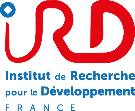 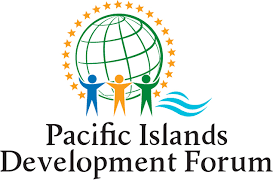 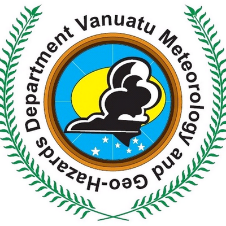 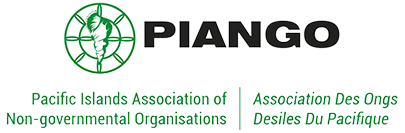 General InformationIf you wish to submit a project proposal, please send an email to the CMT at contact@reripa.com. The RERIPA Coordination and Management Team will then contact you with the relevant information on how to submit your documentation.Your proposal must be written in English and must not exceed 15 pages including references and illustrations (but excluding the budget summary Table).Use Corbel font, size 12, single spacing and normal margins (min. 2.5 cm on each side). Handwritten proposals will not be accepted.Complete the application form and attach the following documents:A completed proposal following this Template, ANNEX 2 (.doc, .docx)A Logical Framework following the Template ANNEX 3 (.xls, .xlsx)A detailed budget following the Template ANNEX 4 (.xls, .xlsx)Official letters of support signed by the heads / legal representatives of the Lead Applicant and co-applicants, stating the project title, the activities carried out by each Applicant, the funding requested by each Applicant, and the overall Project budget (.pdf)A copy of an official certificate(s) of registration (or incorporation) of the Lead-Applicant and Co-applicants (organisation) and where applicable (.pdf)For the Lead Applicant, evidence (ex. official copy of the grant contract and closed audit report) of having managed at least two R&I grants of at least 75 000 € each, between 2017-2021 (.pdf)Curriculum Vitae of the Project Coordinator (personnel from the Lead Applicant) (.pdf)Project SynopsisTABLE OF CONTENTS1	Project summary	52	Consortium/Partnership	53	Background	54	Project objectives (outcomes) & expected results	55	Activities planned, methodology & beneficiaries	56	Gender and youth considerations	67	Risk analysis	68	Ethical considerations	69	Sustainability	610	Communication and visibility Plans	611	References	612	Budget summary	7Project summaryProvide an overview of your project clearly stating its significance, objectives and how they will be achieved including benefits to target groups. (Max ½ page)Consortium/PartnershipBriefly describe in the Table below the key collaborators in your project, explaining their role and contribution and how activities will be jointly implemented. Include any other actors you will consult during implementation of activities. Nb. The consortium should comprise at least 3 Applicants (i.e. at least 1 Lead Applicant and 2 Co-applicants) but could include more co-applicants and external partners (own funds) - add lines in the Table if needed.(Max 1 page)Background(Max 1 page)Project objectives (outcomes) & expected resultsState what the project will achieve. Explain the expected changes in behaviour and/or practice(s) to beneficiaries that your project will make. Refer to your Logical Framework, ANNEX 3.(Max 2 pages)Activities planned, methodology & beneficiariesExplain the activities, the methodology followed to achieve the expected results, and the beneficiaries (Max 6 pages)Gender and youth considerationsDescribe how your project has incorporated aspects of gender and issues concerning youth and the likely impact on women, men, and youth (Max 1 page)Risk analysisIndicate the potential physical, environmental, political, economic, and social risks expected from the project and mitigation strategies. (Max 1 page)Ethical considerationsBriefly describe the ethical issues that your project is likely to present during implementation, and how you plan to obtain the necessary ethical approvals. (Max ½ Page)SustainabilityExplain how you will sustain or carry on with the initiatives beyond the funding period. (Max ½ Page)Communication and visibility PlansDescribe a dissemination/ visibility plan for the project’s results to key stakeholders or targeted beneficiaries/ audiences. (Max ½ page)ReferencesList the references (Max ½ Page)Budget summarySummarise the budget claim using the Table below, extracted from ANNEX 4. Add columns if needed to account for more Co-applicants.Project Title Project AcronymLead Applicant full NameLegal status of the Lead ApplicantPhysical Address of the Lead ApplicantProject coordinator (person) contact: name and email addressAdministrative contact of the Lead Applicant:  name and email addressProject location(s) Project DurationProject Budget requested to RERIPACo-funding (in €) / external funding (if any ; cofounding is optional)Co-applicant 1 (name of the organization, address, and contact person/emailCo-applicant 2 (name of the organization, address, and contact person/emailCo-applicant x (name of the organization, address, and contact person/emailOrganisation namePersons and expertise mobilised / Role in the projectLead Applicant (Coordinator): xxxxCo-applicant 1: xxxxCo-applicant 2: xxxxCo-applicant X: xxxxExternal partner  X: xxxxAll ApplicantsAll ApplicantsLead ApplicantLead ApplicantCo-Applicant 1Co-Applicant 1Co-Applicant 2Co-Applicant 2All YearsYear 1All YearsYear 1All YearsYear 1All YearsYear 1Budget Item Costs in EUR  Costs in EUR  Costs in EUR  Costs in EUR  Costs in EUR  Costs in EUR  Costs in EUR  Costs in EUR 1Human Resources2Travel3Equipment and Supplies4Local office5Other Costs, Services6Total Direct Costs (TDC)7Indirect Costs (max. 4% of TDC)8Total Eligible costs